BOURNE PROPERTY MAINTENANCE LTD			                                                       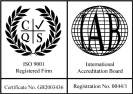 RISK ASSESSMENT 6Contamination/IllnessThrough contact with bird droppings.I have been given adequate training to use all of the above mentioned chemicals and machinery,  And I understand this Risk Assessment.Version 1 – Risk Assessment 6Issue Date: August 2009														Pages 1 of 1Name of AssessorDateName of Cleaning OperativeDatePersons ExposedInjury PotentialProposed Remedial ActionApplicableNon ApplicableCleaning OperativePersonnelHIGHIllness through contact.1.  Operatives to wear full P.P.E water proof clothing, gloves and eye protection.2.  All operatives to wear gaunlet gloves.3.  All operatives to wear breathing masks.4.  Sanatise spray to be placed at entrance to prevent spread of contamination on footwear.